Formulaire de dépôt d’un projet local – Glissade de l’été 2024Soutien financier à une initiative locale concertée en persévérance scolaire/réussite éducative. Voici quelques rappels avant de débuter votre formulaire.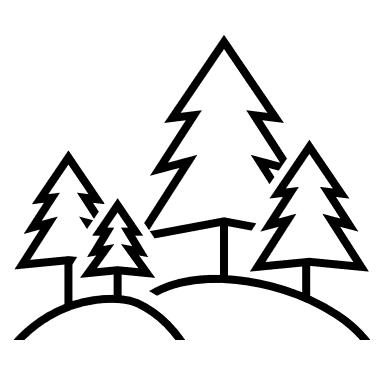 L’organisation qui fait la demande de soutien financier doit obligatoirement être un organisme à but non lucratif (OBNL) figurant au Registre des entreprises du Québec.Les projets devront être réalisés au plus tard le 30 août 2024. Un bilan du projet devra être fourni au plus tard le 30 octobre 2024.Le montant maximum accordé est de 20 000$ par projet (incluant les frais de gestion)*Mettre en place des actions qui ciblent prioritairement des populations vulnérables : enfants issus de milieux défavorisés, enfants handicapés ou en difficultés d’adaptation ou d’apprentissage, enfants en situation de retard, enfants issus de l’immigration ou des communautés culturelles, et enfants autochtones. La glissade de l’été, qu’est-ce que c’est?Les périodes d’interruptions scolaires prolongées, tel que le congé estival, occasionnent une perte des acquis chez les élèves. Les impacts peuvent se traduire par un recul des compétences en lecture, en écriture et en mathématiques. Bien que certains enfants retrouvent rapidement les notions perdues à la rentrée et vivent le phénomène de façon minime, d’autres peinent à rattraper le retard. Ainsi, les enfants provenant de milieux défavorisés ou souffrant d’un problème d’apprentissage sont encore plus vulnérables à la glissade de l’été. Selon les chercheurs, cette perte d’acquis peut équivaloir à deux mois d’apprentissages.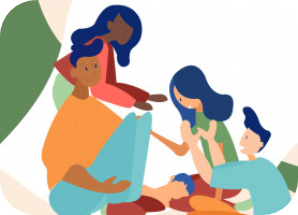 Les projets présentés dans le cadre de la Glissade de l’été doivent : Être convenus avec une école ou un Centre de Services Scolaire (CSS);Se déployer en périphérie de l'école;Cibler prioritairement les élèves plus vulnérables;Reposer sur des actions reconnues efficaces selon la recherche;Faciliter la prise en charge d’activités par les participants;Être susceptibles de favoriser la rétention des acquis scolaires, d’améliorer le rendement scolaire et d’augmenter l’engagement du participant dans sa réussite éducative Attestation * Les signatures électroniques sont acceptées. ENVOI DE LA DEMANDE D’AIDE FINANCIÈRE Envoyez les documents à l’adresse suivante : irc-cn@ctreq.qc.ca Les demandes incomplètes ne seront pas analysées. 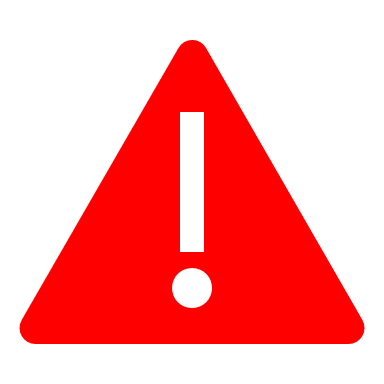 Le MEQ se réserve un délai d’au moins quatre (4) semaines pour approuver les projets présentés. Documents à joindre à votre dossier de dépôt de projet local  Pour toutes questions relatives aux modalités des projets locaux de la glissade de l’été et à ce formulaire : irc-cn@ctreq.qc.ca1 – Informations générales1 – Informations générales1 – Informations générales1 – Informations générales1 – Informations générales1 – Informations générales1 – Informations générales1 – Informations générales1 – Informations générales1 – Informations générales1 – Informations générales1 – Informations générales1 – Informations générales1 – Informations généralesNom de l’organisme porteur du projet:      Nom de l’organisme porteur du projet:      Nom de l’organisme porteur du projet:      Nom de l’organisme porteur du projet:      Nom de l’organisme porteur du projet:      Nom de l’organisme porteur du projet:      Nom de l’organisme porteur du projet:      Nom de l’organisme porteur du projet:      Nom de l’organisme porteur du projet:      Nom de l’organisme porteur du projet:      Nom de l’organisme porteur du projet:      Nom de l’organisme porteur du projet:      Nom de l’organisme porteur du projet:      Nom de l’organisme porteur du projet:      Adresse postale :      Numéro d’entreprise du Québec (NEQ) de l’organisation (obligatoire) :      Adresse postale :      Numéro d’entreprise du Québec (NEQ) de l’organisation (obligatoire) :      Adresse postale :      Numéro d’entreprise du Québec (NEQ) de l’organisation (obligatoire) :      Adresse postale :      Numéro d’entreprise du Québec (NEQ) de l’organisation (obligatoire) :      Adresse postale :      Numéro d’entreprise du Québec (NEQ) de l’organisation (obligatoire) :      Adresse postale :      Numéro d’entreprise du Québec (NEQ) de l’organisation (obligatoire) :      Adresse postale :      Numéro d’entreprise du Québec (NEQ) de l’organisation (obligatoire) :      Adresse postale :      Numéro d’entreprise du Québec (NEQ) de l’organisation (obligatoire) :      Adresse postale :      Numéro d’entreprise du Québec (NEQ) de l’organisation (obligatoire) :      Adresse postale :      Numéro d’entreprise du Québec (NEQ) de l’organisation (obligatoire) :      Adresse postale :      Numéro d’entreprise du Québec (NEQ) de l’organisation (obligatoire) :      Adresse postale :      Numéro d’entreprise du Québec (NEQ) de l’organisation (obligatoire) :      Adresse postale :      Numéro d’entreprise du Québec (NEQ) de l’organisation (obligatoire) :      Adresse postale :      Numéro d’entreprise du Québec (NEQ) de l’organisation (obligatoire) :      Directeur général de l’organisme porteur: (signataire, tel qu’identifié sur la résolution):      Directeur général de l’organisme porteur: (signataire, tel qu’identifié sur la résolution):      Directeur général de l’organisme porteur: (signataire, tel qu’identifié sur la résolution):      Directeur général de l’organisme porteur: (signataire, tel qu’identifié sur la résolution):      Directeur général de l’organisme porteur: (signataire, tel qu’identifié sur la résolution):      Directeur général de l’organisme porteur: (signataire, tel qu’identifié sur la résolution):      Directeur général de l’organisme porteur: (signataire, tel qu’identifié sur la résolution):      Directeur général de l’organisme porteur: (signataire, tel qu’identifié sur la résolution):      Directeur général de l’organisme porteur: (signataire, tel qu’identifié sur la résolution):      Personne responsable du projet (si différente) et fonction :      Personne responsable du projet (si différente) et fonction :      Personne responsable du projet (si différente) et fonction :      Personne responsable du projet (si différente) et fonction :      Personne responsable du projet (si différente) et fonction :      Téléphone :      Téléphone :      Téléphone :      Téléphone :      Téléphone :      Téléphone :      Téléphone :      Téléphone :      Téléphone :      Téléphone :      Téléphone :      Téléphone :      Téléphone :      Téléphone :      Courriel :                                                       Courriel :                                                       Courriel :                                                       Courriel :                                                       Courriel :                                                       Courriel :                                                       Courriel :                                                       Courriel :                                                       Courriel :                                                       Courriel :                                                       Courriel :                                                       Courriel :                                                       Courriel :                                                       Courriel :                                                       Votre projet se déroulera sur quel territoire de Centre de services scolaire ?  ☐ Centre de services scolaire de Portneuf☐ Centre de services scolaire des Découvreurs☐ Centre de services scolaire de la Capitale☐ Centre de services scolaire des Premières-Seigneuries☐ Centre de services scolaire de Charlevoix☐ Commission scolaire Central Québec Spécifiez le(s) quartier(s) ou municipalité(s) ciblé(s) par le projet/actions :      Votre projet se déroulera sur quel territoire de Centre de services scolaire ?  ☐ Centre de services scolaire de Portneuf☐ Centre de services scolaire des Découvreurs☐ Centre de services scolaire de la Capitale☐ Centre de services scolaire des Premières-Seigneuries☐ Centre de services scolaire de Charlevoix☐ Commission scolaire Central Québec Spécifiez le(s) quartier(s) ou municipalité(s) ciblé(s) par le projet/actions :      Votre projet se déroulera sur quel territoire de Centre de services scolaire ?  ☐ Centre de services scolaire de Portneuf☐ Centre de services scolaire des Découvreurs☐ Centre de services scolaire de la Capitale☐ Centre de services scolaire des Premières-Seigneuries☐ Centre de services scolaire de Charlevoix☐ Commission scolaire Central Québec Spécifiez le(s) quartier(s) ou municipalité(s) ciblé(s) par le projet/actions :      Votre projet se déroulera sur quel territoire de Centre de services scolaire ?  ☐ Centre de services scolaire de Portneuf☐ Centre de services scolaire des Découvreurs☐ Centre de services scolaire de la Capitale☐ Centre de services scolaire des Premières-Seigneuries☐ Centre de services scolaire de Charlevoix☐ Commission scolaire Central Québec Spécifiez le(s) quartier(s) ou municipalité(s) ciblé(s) par le projet/actions :      Votre projet se déroulera sur quel territoire de Centre de services scolaire ?  ☐ Centre de services scolaire de Portneuf☐ Centre de services scolaire des Découvreurs☐ Centre de services scolaire de la Capitale☐ Centre de services scolaire des Premières-Seigneuries☐ Centre de services scolaire de Charlevoix☐ Commission scolaire Central Québec Spécifiez le(s) quartier(s) ou municipalité(s) ciblé(s) par le projet/actions :      Votre projet se déroulera sur quel territoire de Centre de services scolaire ?  ☐ Centre de services scolaire de Portneuf☐ Centre de services scolaire des Découvreurs☐ Centre de services scolaire de la Capitale☐ Centre de services scolaire des Premières-Seigneuries☐ Centre de services scolaire de Charlevoix☐ Commission scolaire Central Québec Spécifiez le(s) quartier(s) ou municipalité(s) ciblé(s) par le projet/actions :      Votre projet se déroulera sur quel territoire de Centre de services scolaire ?  ☐ Centre de services scolaire de Portneuf☐ Centre de services scolaire des Découvreurs☐ Centre de services scolaire de la Capitale☐ Centre de services scolaire des Premières-Seigneuries☐ Centre de services scolaire de Charlevoix☐ Commission scolaire Central Québec Spécifiez le(s) quartier(s) ou municipalité(s) ciblé(s) par le projet/actions :      Votre projet se déroulera sur quel territoire de Centre de services scolaire ?  ☐ Centre de services scolaire de Portneuf☐ Centre de services scolaire des Découvreurs☐ Centre de services scolaire de la Capitale☐ Centre de services scolaire des Premières-Seigneuries☐ Centre de services scolaire de Charlevoix☐ Commission scolaire Central Québec Spécifiez le(s) quartier(s) ou municipalité(s) ciblé(s) par le projet/actions :      Votre projet se déroulera sur quel territoire de Centre de services scolaire ?  ☐ Centre de services scolaire de Portneuf☐ Centre de services scolaire des Découvreurs☐ Centre de services scolaire de la Capitale☐ Centre de services scolaire des Premières-Seigneuries☐ Centre de services scolaire de Charlevoix☐ Commission scolaire Central Québec Spécifiez le(s) quartier(s) ou municipalité(s) ciblé(s) par le projet/actions :      Votre projet se déroulera sur quel territoire de Centre de services scolaire ?  ☐ Centre de services scolaire de Portneuf☐ Centre de services scolaire des Découvreurs☐ Centre de services scolaire de la Capitale☐ Centre de services scolaire des Premières-Seigneuries☐ Centre de services scolaire de Charlevoix☐ Commission scolaire Central Québec Spécifiez le(s) quartier(s) ou municipalité(s) ciblé(s) par le projet/actions :      Votre projet se déroulera sur quel territoire de Centre de services scolaire ?  ☐ Centre de services scolaire de Portneuf☐ Centre de services scolaire des Découvreurs☐ Centre de services scolaire de la Capitale☐ Centre de services scolaire des Premières-Seigneuries☐ Centre de services scolaire de Charlevoix☐ Commission scolaire Central Québec Spécifiez le(s) quartier(s) ou municipalité(s) ciblé(s) par le projet/actions :      Votre projet se déroulera sur quel territoire de Centre de services scolaire ?  ☐ Centre de services scolaire de Portneuf☐ Centre de services scolaire des Découvreurs☐ Centre de services scolaire de la Capitale☐ Centre de services scolaire des Premières-Seigneuries☐ Centre de services scolaire de Charlevoix☐ Commission scolaire Central Québec Spécifiez le(s) quartier(s) ou municipalité(s) ciblé(s) par le projet/actions :      Votre projet se déroulera sur quel territoire de Centre de services scolaire ?  ☐ Centre de services scolaire de Portneuf☐ Centre de services scolaire des Découvreurs☐ Centre de services scolaire de la Capitale☐ Centre de services scolaire des Premières-Seigneuries☐ Centre de services scolaire de Charlevoix☐ Commission scolaire Central Québec Spécifiez le(s) quartier(s) ou municipalité(s) ciblé(s) par le projet/actions :      Votre projet se déroulera sur quel territoire de Centre de services scolaire ?  ☐ Centre de services scolaire de Portneuf☐ Centre de services scolaire des Découvreurs☐ Centre de services scolaire de la Capitale☐ Centre de services scolaire des Premières-Seigneuries☐ Centre de services scolaire de Charlevoix☐ Commission scolaire Central Québec Spécifiez le(s) quartier(s) ou municipalité(s) ciblé(s) par le projet/actions :      2 - Présentation sommaire du projet2 - Présentation sommaire du projet2 - Présentation sommaire du projet2 - Présentation sommaire du projet2 - Présentation sommaire du projet2 - Présentation sommaire du projet2 - Présentation sommaire du projet2 - Présentation sommaire du projet2 - Présentation sommaire du projet2 - Présentation sommaire du projet2 - Présentation sommaire du projet2 - Présentation sommaire du projet2 - Présentation sommaire du projet2 - Présentation sommaire du projetTitre du projet : Titre du projet : Titre du projet : Titre du projet : Titre du projet : Titre du projet : Titre du projet : Titre du projet : Titre du projet : Titre du projet : Titre du projet : Titre du projet : Titre du projet : Titre du projet : Est-ce que ce projet a déjà été financé par l’IRC-CN ? ☐ Oui    ☐NonSi oui, en quelle(s) année(s) ?  2018-2019      2019-2020     2020-2021      2021-2022     2022-2023Est-ce que ce projet a déjà été financé par l’IRC-CN ? ☐ Oui    ☐NonSi oui, en quelle(s) année(s) ?  2018-2019      2019-2020     2020-2021      2021-2022     2022-2023Est-ce que ce projet a déjà été financé par l’IRC-CN ? ☐ Oui    ☐NonSi oui, en quelle(s) année(s) ?  2018-2019      2019-2020     2020-2021      2021-2022     2022-2023Est-ce que ce projet a déjà été financé par l’IRC-CN ? ☐ Oui    ☐NonSi oui, en quelle(s) année(s) ?  2018-2019      2019-2020     2020-2021      2021-2022     2022-2023Est-ce que ce projet a déjà été financé par l’IRC-CN ? ☐ Oui    ☐NonSi oui, en quelle(s) année(s) ?  2018-2019      2019-2020     2020-2021      2021-2022     2022-2023Est-ce que ce projet a déjà été financé par l’IRC-CN ? ☐ Oui    ☐NonSi oui, en quelle(s) année(s) ?  2018-2019      2019-2020     2020-2021      2021-2022     2022-2023Est-ce que ce projet a déjà été financé par l’IRC-CN ? ☐ Oui    ☐NonSi oui, en quelle(s) année(s) ?  2018-2019      2019-2020     2020-2021      2021-2022     2022-2023Est-ce que ce projet a déjà été financé par l’IRC-CN ? ☐ Oui    ☐NonSi oui, en quelle(s) année(s) ?  2018-2019      2019-2020     2020-2021      2021-2022     2022-2023Est-ce que ce projet a déjà été financé par l’IRC-CN ? ☐ Oui    ☐NonSi oui, en quelle(s) année(s) ?  2018-2019      2019-2020     2020-2021      2021-2022     2022-2023Est-ce que ce projet a déjà été financé par l’IRC-CN ? ☐ Oui    ☐NonSi oui, en quelle(s) année(s) ?  2018-2019      2019-2020     2020-2021      2021-2022     2022-2023Est-ce que ce projet a déjà été financé par l’IRC-CN ? ☐ Oui    ☐NonSi oui, en quelle(s) année(s) ?  2018-2019      2019-2020     2020-2021      2021-2022     2022-2023Est-ce que ce projet a déjà été financé par l’IRC-CN ? ☐ Oui    ☐NonSi oui, en quelle(s) année(s) ?  2018-2019      2019-2020     2020-2021      2021-2022     2022-2023Est-ce que ce projet a déjà été financé par l’IRC-CN ? ☐ Oui    ☐NonSi oui, en quelle(s) année(s) ?  2018-2019      2019-2020     2020-2021      2021-2022     2022-2023Est-ce que ce projet a déjà été financé par l’IRC-CN ? ☐ Oui    ☐NonSi oui, en quelle(s) année(s) ?  2018-2019      2019-2020     2020-2021      2021-2022     2022-2023Mots-clés résumant votre projet (4-5)      Mots-clés résumant votre projet (4-5)      Mots-clés résumant votre projet (4-5)      Mots-clés résumant votre projet (4-5)      Mots-clés résumant votre projet (4-5)      Mots-clés résumant votre projet (4-5)      Mots-clés résumant votre projet (4-5)      Mots-clés résumant votre projet (4-5)      Mots-clés résumant votre projet (4-5)      Mots-clés résumant votre projet (4-5)      Mots-clés résumant votre projet (4-5)      Mots-clés résumant votre projet (4-5)      Mots-clés résumant votre projet (4-5)      Mots-clés résumant votre projet (4-5)      Montant demandé à l’IRC-CN :      Montant total du projet :      Montant demandé à l’IRC-CN :      Montant total du projet :      Montant demandé à l’IRC-CN :      Montant total du projet :      Montant demandé à l’IRC-CN :      Montant total du projet :      Montant demandé à l’IRC-CN :      Montant total du projet :      Montant demandé à l’IRC-CN :      Montant total du projet :      Montant demandé à l’IRC-CN :      Montant total du projet :      Montant demandé à l’IRC-CN :      Montant total du projet :      Montant demandé à l’IRC-CN :      Montant total du projet :      Montant demandé à l’IRC-CN :      Montant total du projet :      Montant demandé à l’IRC-CN :      Montant total du projet :      Montant demandé à l’IRC-CN :      Montant total du projet :      Montant demandé à l’IRC-CN :      Montant total du projet :      Montant demandé à l’IRC-CN :      Montant total du projet :      Durée du projet (nombre de mois) : Date de début du projet (au plus tôt le 1er avril 2024) :    Date de fin du projet (au plus tard le 30 août 2024) * : Durée du projet (nombre de mois) : Date de début du projet (au plus tôt le 1er avril 2024) :    Date de fin du projet (au plus tard le 30 août 2024) * : Durée du projet (nombre de mois) : Date de début du projet (au plus tôt le 1er avril 2024) :    Date de fin du projet (au plus tard le 30 août 2024) * : Durée du projet (nombre de mois) : Date de début du projet (au plus tôt le 1er avril 2024) :    Date de fin du projet (au plus tard le 30 août 2024) * : Durée du projet (nombre de mois) : Date de début du projet (au plus tôt le 1er avril 2024) :    Date de fin du projet (au plus tard le 30 août 2024) * : Durée du projet (nombre de mois) : Date de début du projet (au plus tôt le 1er avril 2024) :    Date de fin du projet (au plus tard le 30 août 2024) * : Durée du projet (nombre de mois) : Date de début du projet (au plus tôt le 1er avril 2024) :    Date de fin du projet (au plus tard le 30 août 2024) * : Durée du projet (nombre de mois) : Date de début du projet (au plus tôt le 1er avril 2024) :    Date de fin du projet (au plus tard le 30 août 2024) * : Durée du projet (nombre de mois) : Date de début du projet (au plus tôt le 1er avril 2024) :    Date de fin du projet (au plus tard le 30 août 2024) * : Durée du projet (nombre de mois) : Date de début du projet (au plus tôt le 1er avril 2024) :    Date de fin du projet (au plus tard le 30 août 2024) * : Durée du projet (nombre de mois) : Date de début du projet (au plus tôt le 1er avril 2024) :    Date de fin du projet (au plus tard le 30 août 2024) * : Durée du projet (nombre de mois) : Date de début du projet (au plus tôt le 1er avril 2024) :    Date de fin du projet (au plus tard le 30 août 2024) * : Durée du projet (nombre de mois) : Date de début du projet (au plus tôt le 1er avril 2024) :    Date de fin du projet (au plus tard le 30 août 2024) * : Durée du projet (nombre de mois) : Date de début du projet (au plus tôt le 1er avril 2024) :    Date de fin du projet (au plus tard le 30 août 2024) * : DESCRIPTION DU PROJET (Que voulez-faire, comment, quand, avec qui et pour qui?) Si ce projet a déjà été financé par l’IRC-CN, présentez les changements apportés, les améliorations, les solutions face aux défis rencontrés sur le premier projet, etc.) Maximum 500 motsDESCRIPTION DU PROJET (Que voulez-faire, comment, quand, avec qui et pour qui?) Si ce projet a déjà été financé par l’IRC-CN, présentez les changements apportés, les améliorations, les solutions face aux défis rencontrés sur le premier projet, etc.) Maximum 500 motsDESCRIPTION DU PROJET (Que voulez-faire, comment, quand, avec qui et pour qui?) Si ce projet a déjà été financé par l’IRC-CN, présentez les changements apportés, les améliorations, les solutions face aux défis rencontrés sur le premier projet, etc.) Maximum 500 motsDESCRIPTION DU PROJET (Que voulez-faire, comment, quand, avec qui et pour qui?) Si ce projet a déjà été financé par l’IRC-CN, présentez les changements apportés, les améliorations, les solutions face aux défis rencontrés sur le premier projet, etc.) Maximum 500 motsDESCRIPTION DU PROJET (Que voulez-faire, comment, quand, avec qui et pour qui?) Si ce projet a déjà été financé par l’IRC-CN, présentez les changements apportés, les améliorations, les solutions face aux défis rencontrés sur le premier projet, etc.) Maximum 500 motsDESCRIPTION DU PROJET (Que voulez-faire, comment, quand, avec qui et pour qui?) Si ce projet a déjà été financé par l’IRC-CN, présentez les changements apportés, les améliorations, les solutions face aux défis rencontrés sur le premier projet, etc.) Maximum 500 motsDESCRIPTION DU PROJET (Que voulez-faire, comment, quand, avec qui et pour qui?) Si ce projet a déjà été financé par l’IRC-CN, présentez les changements apportés, les améliorations, les solutions face aux défis rencontrés sur le premier projet, etc.) Maximum 500 motsDESCRIPTION DU PROJET (Que voulez-faire, comment, quand, avec qui et pour qui?) Si ce projet a déjà été financé par l’IRC-CN, présentez les changements apportés, les améliorations, les solutions face aux défis rencontrés sur le premier projet, etc.) Maximum 500 motsDESCRIPTION DU PROJET (Que voulez-faire, comment, quand, avec qui et pour qui?) Si ce projet a déjà été financé par l’IRC-CN, présentez les changements apportés, les améliorations, les solutions face aux défis rencontrés sur le premier projet, etc.) Maximum 500 motsDESCRIPTION DU PROJET (Que voulez-faire, comment, quand, avec qui et pour qui?) Si ce projet a déjà été financé par l’IRC-CN, présentez les changements apportés, les améliorations, les solutions face aux défis rencontrés sur le premier projet, etc.) Maximum 500 motsDESCRIPTION DU PROJET (Que voulez-faire, comment, quand, avec qui et pour qui?) Si ce projet a déjà été financé par l’IRC-CN, présentez les changements apportés, les améliorations, les solutions face aux défis rencontrés sur le premier projet, etc.) Maximum 500 motsDESCRIPTION DU PROJET (Que voulez-faire, comment, quand, avec qui et pour qui?) Si ce projet a déjà été financé par l’IRC-CN, présentez les changements apportés, les améliorations, les solutions face aux défis rencontrés sur le premier projet, etc.) Maximum 500 motsDESCRIPTION DU PROJET (Que voulez-faire, comment, quand, avec qui et pour qui?) Si ce projet a déjà été financé par l’IRC-CN, présentez les changements apportés, les améliorations, les solutions face aux défis rencontrés sur le premier projet, etc.) Maximum 500 motsDESCRIPTION DU PROJET (Que voulez-faire, comment, quand, avec qui et pour qui?) Si ce projet a déjà été financé par l’IRC-CN, présentez les changements apportés, les améliorations, les solutions face aux défis rencontrés sur le premier projet, etc.) Maximum 500 motsCe projet est-il issu d’une concertation du milieu, d’une table de concertation, d’un chantier, d’un groupe de travail, …   ☐ Oui    ☐NonSi oui, précisez : Ce projet est-il issu d’une concertation du milieu, d’une table de concertation, d’un chantier, d’un groupe de travail, …   ☐ Oui    ☐NonSi oui, précisez : Ce projet est-il issu d’une concertation du milieu, d’une table de concertation, d’un chantier, d’un groupe de travail, …   ☐ Oui    ☐NonSi oui, précisez : Ce projet est-il issu d’une concertation du milieu, d’une table de concertation, d’un chantier, d’un groupe de travail, …   ☐ Oui    ☐NonSi oui, précisez : Ce projet est-il issu d’une concertation du milieu, d’une table de concertation, d’un chantier, d’un groupe de travail, …   ☐ Oui    ☐NonSi oui, précisez : Ce projet est-il issu d’une concertation du milieu, d’une table de concertation, d’un chantier, d’un groupe de travail, …   ☐ Oui    ☐NonSi oui, précisez : Ce projet est-il issu d’une concertation du milieu, d’une table de concertation, d’un chantier, d’un groupe de travail, …   ☐ Oui    ☐NonSi oui, précisez : Ce projet est-il issu d’une concertation du milieu, d’une table de concertation, d’un chantier, d’un groupe de travail, …   ☐ Oui    ☐NonSi oui, précisez : Ce projet est-il issu d’une concertation du milieu, d’une table de concertation, d’un chantier, d’un groupe de travail, …   ☐ Oui    ☐NonSi oui, précisez : Ce projet est-il issu d’une concertation du milieu, d’une table de concertation, d’un chantier, d’un groupe de travail, …   ☐ Oui    ☐NonSi oui, précisez : Ce projet est-il issu d’une concertation du milieu, d’une table de concertation, d’un chantier, d’un groupe de travail, …   ☐ Oui    ☐NonSi oui, précisez : Ce projet est-il issu d’une concertation du milieu, d’une table de concertation, d’un chantier, d’un groupe de travail, …   ☐ Oui    ☐NonSi oui, précisez : Ce projet est-il issu d’une concertation du milieu, d’une table de concertation, d’un chantier, d’un groupe de travail, …   ☐ Oui    ☐NonSi oui, précisez : Ce projet est-il issu d’une concertation du milieu, d’une table de concertation, d’un chantier, d’un groupe de travail, …   ☐ Oui    ☐NonSi oui, précisez : Sur quel(s) aspect(s) de la glissade de l’été le projet présenté intervient-il? (Cochez) Maintenir les acquis scolaires durant l’été par le biais d’activités ludiques; Développer les habiletés sociales; Renforcer l’estime de soi; Faciliter la rentrée et la transition scolaire.  Autre:      Sur quel(s) aspect(s) de la glissade de l’été le projet présenté intervient-il? (Cochez) Maintenir les acquis scolaires durant l’été par le biais d’activités ludiques; Développer les habiletés sociales; Renforcer l’estime de soi; Faciliter la rentrée et la transition scolaire.  Autre:      Sur quel(s) aspect(s) de la glissade de l’été le projet présenté intervient-il? (Cochez) Maintenir les acquis scolaires durant l’été par le biais d’activités ludiques; Développer les habiletés sociales; Renforcer l’estime de soi; Faciliter la rentrée et la transition scolaire.  Autre:      Sur quel(s) aspect(s) de la glissade de l’été le projet présenté intervient-il? (Cochez) Maintenir les acquis scolaires durant l’été par le biais d’activités ludiques; Développer les habiletés sociales; Renforcer l’estime de soi; Faciliter la rentrée et la transition scolaire.  Autre:      Sur quel(s) aspect(s) de la glissade de l’été le projet présenté intervient-il? (Cochez) Maintenir les acquis scolaires durant l’été par le biais d’activités ludiques; Développer les habiletés sociales; Renforcer l’estime de soi; Faciliter la rentrée et la transition scolaire.  Autre:      Sur quel(s) aspect(s) de la glissade de l’été le projet présenté intervient-il? (Cochez) Maintenir les acquis scolaires durant l’été par le biais d’activités ludiques; Développer les habiletés sociales; Renforcer l’estime de soi; Faciliter la rentrée et la transition scolaire.  Autre:      Sur quel(s) aspect(s) de la glissade de l’été le projet présenté intervient-il? (Cochez) Maintenir les acquis scolaires durant l’été par le biais d’activités ludiques; Développer les habiletés sociales; Renforcer l’estime de soi; Faciliter la rentrée et la transition scolaire.  Autre:      Sur quel(s) aspect(s) de la glissade de l’été le projet présenté intervient-il? (Cochez) Maintenir les acquis scolaires durant l’été par le biais d’activités ludiques; Développer les habiletés sociales; Renforcer l’estime de soi; Faciliter la rentrée et la transition scolaire.  Autre:      Sur quel(s) aspect(s) de la glissade de l’été le projet présenté intervient-il? (Cochez) Maintenir les acquis scolaires durant l’été par le biais d’activités ludiques; Développer les habiletés sociales; Renforcer l’estime de soi; Faciliter la rentrée et la transition scolaire.  Autre:      Sur quel(s) aspect(s) de la glissade de l’été le projet présenté intervient-il? (Cochez) Maintenir les acquis scolaires durant l’été par le biais d’activités ludiques; Développer les habiletés sociales; Renforcer l’estime de soi; Faciliter la rentrée et la transition scolaire.  Autre:      Sur quel(s) aspect(s) de la glissade de l’été le projet présenté intervient-il? (Cochez) Maintenir les acquis scolaires durant l’été par le biais d’activités ludiques; Développer les habiletés sociales; Renforcer l’estime de soi; Faciliter la rentrée et la transition scolaire.  Autre:      Sur quel(s) aspect(s) de la glissade de l’été le projet présenté intervient-il? (Cochez) Maintenir les acquis scolaires durant l’été par le biais d’activités ludiques; Développer les habiletés sociales; Renforcer l’estime de soi; Faciliter la rentrée et la transition scolaire.  Autre:      Sur quel(s) aspect(s) de la glissade de l’été le projet présenté intervient-il? (Cochez) Maintenir les acquis scolaires durant l’été par le biais d’activités ludiques; Développer les habiletés sociales; Renforcer l’estime de soi; Faciliter la rentrée et la transition scolaire.  Autre:      Sur quel(s) aspect(s) de la glissade de l’été le projet présenté intervient-il? (Cochez) Maintenir les acquis scolaires durant l’été par le biais d’activités ludiques; Développer les habiletés sociales; Renforcer l’estime de soi; Faciliter la rentrée et la transition scolaire.  Autre:      Expliquez de quelle(s) manière(s) ce projet atténuera les impacts négatifs du phénomène de la « glissade de l’été ». Consultez la documentation sur notre site Web pour des données issus de la recherche. Expliquez de quelle(s) manière(s) ce projet atténuera les impacts négatifs du phénomène de la « glissade de l’été ». Consultez la documentation sur notre site Web pour des données issus de la recherche. Expliquez de quelle(s) manière(s) ce projet atténuera les impacts négatifs du phénomène de la « glissade de l’été ». Consultez la documentation sur notre site Web pour des données issus de la recherche. Expliquez de quelle(s) manière(s) ce projet atténuera les impacts négatifs du phénomène de la « glissade de l’été ». Consultez la documentation sur notre site Web pour des données issus de la recherche. Expliquez de quelle(s) manière(s) ce projet atténuera les impacts négatifs du phénomène de la « glissade de l’été ». Consultez la documentation sur notre site Web pour des données issus de la recherche. Expliquez de quelle(s) manière(s) ce projet atténuera les impacts négatifs du phénomène de la « glissade de l’été ». Consultez la documentation sur notre site Web pour des données issus de la recherche. Expliquez de quelle(s) manière(s) ce projet atténuera les impacts négatifs du phénomène de la « glissade de l’été ». Consultez la documentation sur notre site Web pour des données issus de la recherche. Expliquez de quelle(s) manière(s) ce projet atténuera les impacts négatifs du phénomène de la « glissade de l’été ». Consultez la documentation sur notre site Web pour des données issus de la recherche. Expliquez de quelle(s) manière(s) ce projet atténuera les impacts négatifs du phénomène de la « glissade de l’été ». Consultez la documentation sur notre site Web pour des données issus de la recherche. Expliquez de quelle(s) manière(s) ce projet atténuera les impacts négatifs du phénomène de la « glissade de l’été ». Consultez la documentation sur notre site Web pour des données issus de la recherche. Expliquez de quelle(s) manière(s) ce projet atténuera les impacts négatifs du phénomène de la « glissade de l’été ». Consultez la documentation sur notre site Web pour des données issus de la recherche. Expliquez de quelle(s) manière(s) ce projet atténuera les impacts négatifs du phénomène de la « glissade de l’été ». Consultez la documentation sur notre site Web pour des données issus de la recherche. Expliquez de quelle(s) manière(s) ce projet atténuera les impacts négatifs du phénomène de la « glissade de l’été ». Consultez la documentation sur notre site Web pour des données issus de la recherche. Expliquez de quelle(s) manière(s) ce projet atténuera les impacts négatifs du phénomène de la « glissade de l’été ». Consultez la documentation sur notre site Web pour des données issus de la recherche. bjectif du projet Définissez, l’objectif général qui présente un défi réaliste et atteignable en lien avec l’initiative estivale que vous souhaitez mettre en place. Le projet vise à :      bjectif du projet Définissez, l’objectif général qui présente un défi réaliste et atteignable en lien avec l’initiative estivale que vous souhaitez mettre en place. Le projet vise à :      bjectif du projet Définissez, l’objectif général qui présente un défi réaliste et atteignable en lien avec l’initiative estivale que vous souhaitez mettre en place. Le projet vise à :      bjectif du projet Définissez, l’objectif général qui présente un défi réaliste et atteignable en lien avec l’initiative estivale que vous souhaitez mettre en place. Le projet vise à :      bjectif du projet Définissez, l’objectif général qui présente un défi réaliste et atteignable en lien avec l’initiative estivale que vous souhaitez mettre en place. Le projet vise à :      bjectif du projet Définissez, l’objectif général qui présente un défi réaliste et atteignable en lien avec l’initiative estivale que vous souhaitez mettre en place. Le projet vise à :      bjectif du projet Définissez, l’objectif général qui présente un défi réaliste et atteignable en lien avec l’initiative estivale que vous souhaitez mettre en place. Le projet vise à :      bjectif du projet Définissez, l’objectif général qui présente un défi réaliste et atteignable en lien avec l’initiative estivale que vous souhaitez mettre en place. Le projet vise à :      bjectif du projet Définissez, l’objectif général qui présente un défi réaliste et atteignable en lien avec l’initiative estivale que vous souhaitez mettre en place. Le projet vise à :      bjectif du projet Définissez, l’objectif général qui présente un défi réaliste et atteignable en lien avec l’initiative estivale que vous souhaitez mettre en place. Le projet vise à :      bjectif du projet Définissez, l’objectif général qui présente un défi réaliste et atteignable en lien avec l’initiative estivale que vous souhaitez mettre en place. Le projet vise à :      bjectif du projet Définissez, l’objectif général qui présente un défi réaliste et atteignable en lien avec l’initiative estivale que vous souhaitez mettre en place. Le projet vise à :      bjectif du projet Définissez, l’objectif général qui présente un défi réaliste et atteignable en lien avec l’initiative estivale que vous souhaitez mettre en place. Le projet vise à :      bjectif du projet Définissez, l’objectif général qui présente un défi réaliste et atteignable en lien avec l’initiative estivale que vous souhaitez mettre en place. Le projet vise à :      3 – Clientèle(s) ciblée(s) par le projet3 – Clientèle(s) ciblée(s) par le projet3 – Clientèle(s) ciblée(s) par le projet3 – Clientèle(s) ciblée(s) par le projet3 – Clientèle(s) ciblée(s) par le projet3 – Clientèle(s) ciblée(s) par le projet3 – Clientèle(s) ciblée(s) par le projet3 – Clientèle(s) ciblée(s) par le projet3 – Clientèle(s) ciblée(s) par le projet3 – Clientèle(s) ciblée(s) par le projet3 – Clientèle(s) ciblée(s) par le projet3 – Clientèle(s) ciblée(s) par le projet3 – Clientèle(s) ciblée(s) par le projet3 – Clientèle(s) ciblée(s) par le projetExpliquez en quoi la clientèle ciblée est plus à risque au regard de la réussite éducative et de la persévérance scolaire.      Expliquez en quoi la clientèle ciblée est plus à risque au regard de la réussite éducative et de la persévérance scolaire.      Expliquez en quoi la clientèle ciblée est plus à risque au regard de la réussite éducative et de la persévérance scolaire.      Expliquez en quoi la clientèle ciblée est plus à risque au regard de la réussite éducative et de la persévérance scolaire.      Expliquez en quoi la clientèle ciblée est plus à risque au regard de la réussite éducative et de la persévérance scolaire.      Expliquez en quoi la clientèle ciblée est plus à risque au regard de la réussite éducative et de la persévérance scolaire.      Expliquez en quoi la clientèle ciblée est plus à risque au regard de la réussite éducative et de la persévérance scolaire.      Expliquez en quoi la clientèle ciblée est plus à risque au regard de la réussite éducative et de la persévérance scolaire.      Expliquez en quoi la clientèle ciblée est plus à risque au regard de la réussite éducative et de la persévérance scolaire.      Expliquez en quoi la clientèle ciblée est plus à risque au regard de la réussite éducative et de la persévérance scolaire.      Expliquez en quoi la clientèle ciblée est plus à risque au regard de la réussite éducative et de la persévérance scolaire.      Expliquez en quoi la clientèle ciblée est plus à risque au regard de la réussite éducative et de la persévérance scolaire.      Expliquez en quoi la clientèle ciblée est plus à risque au regard de la réussite éducative et de la persévérance scolaire.      Expliquez en quoi la clientèle ciblée est plus à risque au regard de la réussite éducative et de la persévérance scolaire.      Estimez le nombre de participants visés par les actions de votre projet (nombre total de familles, de jeunes, de personnes)       Estimez le nombre de participants visés par les actions de votre projet (nombre total de familles, de jeunes, de personnes)       Estimez le nombre de participants visés par les actions de votre projet (nombre total de familles, de jeunes, de personnes)       Estimez le nombre de participants visés par les actions de votre projet (nombre total de familles, de jeunes, de personnes)       Estimez le nombre de participants visés par les actions de votre projet (nombre total de familles, de jeunes, de personnes)       Estimez le nombre de participants visés par les actions de votre projet (nombre total de familles, de jeunes, de personnes)       Estimez le nombre de participants visés par les actions de votre projet (nombre total de familles, de jeunes, de personnes)       Estimez le nombre de participants visés par les actions de votre projet (nombre total de familles, de jeunes, de personnes)       Âge des participants visés par les actions de votre projet  0-5 ans     6-9 ans      10-15 ans     16-20 ans     Parents     Autres :      Âge des participants visés par les actions de votre projet  0-5 ans     6-9 ans      10-15 ans     16-20 ans     Parents     Autres :      Âge des participants visés par les actions de votre projet  0-5 ans     6-9 ans      10-15 ans     16-20 ans     Parents     Autres :      Âge des participants visés par les actions de votre projet  0-5 ans     6-9 ans      10-15 ans     16-20 ans     Parents     Autres :      Âge des participants visés par les actions de votre projet  0-5 ans     6-9 ans      10-15 ans     16-20 ans     Parents     Autres :      Âge des participants visés par les actions de votre projet  0-5 ans     6-9 ans      10-15 ans     16-20 ans     Parents     Autres :      Endroit(s) où se dérouleront les activités prévues au projet.      Endroit(s) où se dérouleront les activités prévues au projet.      Endroit(s) où se dérouleront les activités prévues au projet.      Endroit(s) où se dérouleront les activités prévues au projet.      Endroit(s) où se dérouleront les activités prévues au projet.      Endroit(s) où se dérouleront les activités prévues au projet.      Endroit(s) où se dérouleront les activités prévues au projet.      Endroit(s) où se dérouleront les activités prévues au projet.      Endroit(s) où se dérouleront les activités prévues au projet.      Endroit(s) où se dérouleront les activités prévues au projet.      Endroit(s) où se dérouleront les activités prévues au projet.      Endroit(s) où se dérouleront les activités prévues au projet.      Endroit(s) où se dérouleront les activités prévues au projet.      Endroit(s) où se dérouleront les activités prévues au projet.      Fréquence des interventions prévues. Cochez. Quotidienne      Hebdomadaire      Mensuelle          Autre (précisez) :      Fréquence des interventions prévues. Cochez. Quotidienne      Hebdomadaire      Mensuelle          Autre (précisez) :      Fréquence des interventions prévues. Cochez. Quotidienne      Hebdomadaire      Mensuelle          Autre (précisez) :      Fréquence des interventions prévues. Cochez. Quotidienne      Hebdomadaire      Mensuelle          Autre (précisez) :      Fréquence des interventions prévues. Cochez. Quotidienne      Hebdomadaire      Mensuelle          Autre (précisez) :      Fréquence des interventions prévues. Cochez. Quotidienne      Hebdomadaire      Mensuelle          Autre (précisez) :      Fréquence des interventions prévues. Cochez. Quotidienne      Hebdomadaire      Mensuelle          Autre (précisez) :      Fréquence des interventions prévues. Cochez. Quotidienne      Hebdomadaire      Mensuelle          Autre (précisez) :      Périodes prévues pour l’intervention. Cochez. Matin      Midi      Après-midi      Soir      Fin de semaine      Autre (précisez) :      Périodes prévues pour l’intervention. Cochez. Matin      Midi      Après-midi      Soir      Fin de semaine      Autre (précisez) :      Périodes prévues pour l’intervention. Cochez. Matin      Midi      Après-midi      Soir      Fin de semaine      Autre (précisez) :      Périodes prévues pour l’intervention. Cochez. Matin      Midi      Après-midi      Soir      Fin de semaine      Autre (précisez) :      Périodes prévues pour l’intervention. Cochez. Matin      Midi      Après-midi      Soir      Fin de semaine      Autre (précisez) :      Périodes prévues pour l’intervention. Cochez. Matin      Midi      Après-midi      Soir      Fin de semaine      Autre (précisez) :      Quelles stratégies comptez-vous utiliser pour rejoindre la clientèle ciblée et favoriser sa participation aux activités? Quelles stratégies comptez-vous utiliser pour rejoindre la clientèle ciblée et favoriser sa participation aux activités? Quelles stratégies comptez-vous utiliser pour rejoindre la clientèle ciblée et favoriser sa participation aux activités? Quelles stratégies comptez-vous utiliser pour rejoindre la clientèle ciblée et favoriser sa participation aux activités? Quelles stratégies comptez-vous utiliser pour rejoindre la clientèle ciblée et favoriser sa participation aux activités? Quelles stratégies comptez-vous utiliser pour rejoindre la clientèle ciblée et favoriser sa participation aux activités? Quelles stratégies comptez-vous utiliser pour rejoindre la clientèle ciblée et favoriser sa participation aux activités? Quelles stratégies comptez-vous utiliser pour rejoindre la clientèle ciblée et favoriser sa participation aux activités? Quelles stratégies comptez-vous utiliser pour rejoindre la clientèle ciblée et favoriser sa participation aux activités? Quelles stratégies comptez-vous utiliser pour rejoindre la clientèle ciblée et favoriser sa participation aux activités? Quelles stratégies comptez-vous utiliser pour rejoindre la clientèle ciblée et favoriser sa participation aux activités? Quelles stratégies comptez-vous utiliser pour rejoindre la clientèle ciblée et favoriser sa participation aux activités? Quelles stratégies comptez-vous utiliser pour rejoindre la clientèle ciblée et favoriser sa participation aux activités? Quelles stratégies comptez-vous utiliser pour rejoindre la clientèle ciblée et favoriser sa participation aux activités? En collaboration avec les partenaires du projet, quelles sont les modalités prévues pour rejoindre les participants (notamment les populations vulnérables).      En collaboration avec les partenaires du projet, quelles sont les modalités prévues pour rejoindre les participants (notamment les populations vulnérables).      En collaboration avec les partenaires du projet, quelles sont les modalités prévues pour rejoindre les participants (notamment les populations vulnérables).      En collaboration avec les partenaires du projet, quelles sont les modalités prévues pour rejoindre les participants (notamment les populations vulnérables).      En collaboration avec les partenaires du projet, quelles sont les modalités prévues pour rejoindre les participants (notamment les populations vulnérables).      En collaboration avec les partenaires du projet, quelles sont les modalités prévues pour rejoindre les participants (notamment les populations vulnérables).      En collaboration avec les partenaires du projet, quelles sont les modalités prévues pour rejoindre les participants (notamment les populations vulnérables).      En collaboration avec les partenaires du projet, quelles sont les modalités prévues pour rejoindre les participants (notamment les populations vulnérables).      En collaboration avec les partenaires du projet, quelles sont les modalités prévues pour rejoindre les participants (notamment les populations vulnérables).      En collaboration avec les partenaires du projet, quelles sont les modalités prévues pour rejoindre les participants (notamment les populations vulnérables).      En collaboration avec les partenaires du projet, quelles sont les modalités prévues pour rejoindre les participants (notamment les populations vulnérables).      En collaboration avec les partenaires du projet, quelles sont les modalités prévues pour rejoindre les participants (notamment les populations vulnérables).      En collaboration avec les partenaires du projet, quelles sont les modalités prévues pour rejoindre les participants (notamment les populations vulnérables).      En collaboration avec les partenaires du projet, quelles sont les modalités prévues pour rejoindre les participants (notamment les populations vulnérables).      De quelles manières assurerez-vous une participation active et un engagement de la clientèle visée dans les différentes étapes du projet?De quelles manières assurerez-vous une participation active et un engagement de la clientèle visée dans les différentes étapes du projet?De quelles manières assurerez-vous une participation active et un engagement de la clientèle visée dans les différentes étapes du projet?De quelles manières assurerez-vous une participation active et un engagement de la clientèle visée dans les différentes étapes du projet?De quelles manières assurerez-vous une participation active et un engagement de la clientèle visée dans les différentes étapes du projet?De quelles manières assurerez-vous une participation active et un engagement de la clientèle visée dans les différentes étapes du projet?De quelles manières assurerez-vous une participation active et un engagement de la clientèle visée dans les différentes étapes du projet?De quelles manières assurerez-vous une participation active et un engagement de la clientèle visée dans les différentes étapes du projet?De quelles manières assurerez-vous une participation active et un engagement de la clientèle visée dans les différentes étapes du projet?De quelles manières assurerez-vous une participation active et un engagement de la clientèle visée dans les différentes étapes du projet?De quelles manières assurerez-vous une participation active et un engagement de la clientèle visée dans les différentes étapes du projet?De quelles manières assurerez-vous une participation active et un engagement de la clientèle visée dans les différentes étapes du projet?De quelles manières assurerez-vous une participation active et un engagement de la clientèle visée dans les différentes étapes du projet?De quelles manières assurerez-vous une participation active et un engagement de la clientèle visée dans les différentes étapes du projet?Données issues de la recherche ou de pratiques reconnues efficacesLa réflexion et l’élaboration du projet s’appuient sur quelles données issues de la recherche ou quelles pratiques reconnues. Données issues de la recherche ou de pratiques reconnues efficacesLa réflexion et l’élaboration du projet s’appuient sur quelles données issues de la recherche ou quelles pratiques reconnues. Données issues de la recherche ou de pratiques reconnues efficacesLa réflexion et l’élaboration du projet s’appuient sur quelles données issues de la recherche ou quelles pratiques reconnues. Données issues de la recherche ou de pratiques reconnues efficacesLa réflexion et l’élaboration du projet s’appuient sur quelles données issues de la recherche ou quelles pratiques reconnues. Données issues de la recherche ou de pratiques reconnues efficacesLa réflexion et l’élaboration du projet s’appuient sur quelles données issues de la recherche ou quelles pratiques reconnues. Données issues de la recherche ou de pratiques reconnues efficacesLa réflexion et l’élaboration du projet s’appuient sur quelles données issues de la recherche ou quelles pratiques reconnues. Données issues de la recherche ou de pratiques reconnues efficacesLa réflexion et l’élaboration du projet s’appuient sur quelles données issues de la recherche ou quelles pratiques reconnues. Données issues de la recherche ou de pratiques reconnues efficacesLa réflexion et l’élaboration du projet s’appuient sur quelles données issues de la recherche ou quelles pratiques reconnues. Données issues de la recherche ou de pratiques reconnues efficacesLa réflexion et l’élaboration du projet s’appuient sur quelles données issues de la recherche ou quelles pratiques reconnues. Données issues de la recherche ou de pratiques reconnues efficacesLa réflexion et l’élaboration du projet s’appuient sur quelles données issues de la recherche ou quelles pratiques reconnues. Données issues de la recherche ou de pratiques reconnues efficacesLa réflexion et l’élaboration du projet s’appuient sur quelles données issues de la recherche ou quelles pratiques reconnues. Données issues de la recherche ou de pratiques reconnues efficacesLa réflexion et l’élaboration du projet s’appuient sur quelles données issues de la recherche ou quelles pratiques reconnues. Données issues de la recherche ou de pratiques reconnues efficacesLa réflexion et l’élaboration du projet s’appuient sur quelles données issues de la recherche ou quelles pratiques reconnues. Données issues de la recherche ou de pratiques reconnues efficacesLa réflexion et l’élaboration du projet s’appuient sur quelles données issues de la recherche ou quelles pratiques reconnues. 4- Déterminants de la persévérance scolaire 4- Déterminants de la persévérance scolaire 4- Déterminants de la persévérance scolaire 4- Déterminants de la persévérance scolaire 4- Déterminants de la persévérance scolaire 4- Déterminants de la persévérance scolaire 4- Déterminants de la persévérance scolaire 4- Déterminants de la persévérance scolaire 4- Déterminants de la persévérance scolaire 4- Déterminants de la persévérance scolaire 4- Déterminants de la persévérance scolaire 4- Déterminants de la persévérance scolaire 4- Déterminants de la persévérance scolaire 4- Déterminants de la persévérance scolaire Les actions de ce projet auront une portée sur quel(s) déterminant(s) de la persévérance scolaire. Cochez LE principal déterminant de la persévérance scolaire et de la réussite éducative touché par votre projet et justifiez en quoi les actions de votre projet auront une portée sur celui-ci. Pour mieux comprendre et connaître les différents déterminants, vous pouvez vous référer aux fiches pratiques Réunir Réussir.  Ce déterminant sera communiqué au MEQ lors du dépôt de votre projet.  Vous devrez également en rendre compte dans le bilan de votre projet. Les actions de ce projet auront une portée sur quel(s) déterminant(s) de la persévérance scolaire. Cochez LE principal déterminant de la persévérance scolaire et de la réussite éducative touché par votre projet et justifiez en quoi les actions de votre projet auront une portée sur celui-ci. Pour mieux comprendre et connaître les différents déterminants, vous pouvez vous référer aux fiches pratiques Réunir Réussir.  Ce déterminant sera communiqué au MEQ lors du dépôt de votre projet.  Vous devrez également en rendre compte dans le bilan de votre projet. Les actions de ce projet auront une portée sur quel(s) déterminant(s) de la persévérance scolaire. Cochez LE principal déterminant de la persévérance scolaire et de la réussite éducative touché par votre projet et justifiez en quoi les actions de votre projet auront une portée sur celui-ci. Pour mieux comprendre et connaître les différents déterminants, vous pouvez vous référer aux fiches pratiques Réunir Réussir.  Ce déterminant sera communiqué au MEQ lors du dépôt de votre projet.  Vous devrez également en rendre compte dans le bilan de votre projet. Les actions de ce projet auront une portée sur quel(s) déterminant(s) de la persévérance scolaire. Cochez LE principal déterminant de la persévérance scolaire et de la réussite éducative touché par votre projet et justifiez en quoi les actions de votre projet auront une portée sur celui-ci. Pour mieux comprendre et connaître les différents déterminants, vous pouvez vous référer aux fiches pratiques Réunir Réussir.  Ce déterminant sera communiqué au MEQ lors du dépôt de votre projet.  Vous devrez également en rendre compte dans le bilan de votre projet. Les actions de ce projet auront une portée sur quel(s) déterminant(s) de la persévérance scolaire. Cochez LE principal déterminant de la persévérance scolaire et de la réussite éducative touché par votre projet et justifiez en quoi les actions de votre projet auront une portée sur celui-ci. Pour mieux comprendre et connaître les différents déterminants, vous pouvez vous référer aux fiches pratiques Réunir Réussir.  Ce déterminant sera communiqué au MEQ lors du dépôt de votre projet.  Vous devrez également en rendre compte dans le bilan de votre projet. Les actions de ce projet auront une portée sur quel(s) déterminant(s) de la persévérance scolaire. Cochez LE principal déterminant de la persévérance scolaire et de la réussite éducative touché par votre projet et justifiez en quoi les actions de votre projet auront une portée sur celui-ci. Pour mieux comprendre et connaître les différents déterminants, vous pouvez vous référer aux fiches pratiques Réunir Réussir.  Ce déterminant sera communiqué au MEQ lors du dépôt de votre projet.  Vous devrez également en rendre compte dans le bilan de votre projet. Les actions de ce projet auront une portée sur quel(s) déterminant(s) de la persévérance scolaire. Cochez LE principal déterminant de la persévérance scolaire et de la réussite éducative touché par votre projet et justifiez en quoi les actions de votre projet auront une portée sur celui-ci. Pour mieux comprendre et connaître les différents déterminants, vous pouvez vous référer aux fiches pratiques Réunir Réussir.  Ce déterminant sera communiqué au MEQ lors du dépôt de votre projet.  Vous devrez également en rendre compte dans le bilan de votre projet. Les actions de ce projet auront une portée sur quel(s) déterminant(s) de la persévérance scolaire. Cochez LE principal déterminant de la persévérance scolaire et de la réussite éducative touché par votre projet et justifiez en quoi les actions de votre projet auront une portée sur celui-ci. Pour mieux comprendre et connaître les différents déterminants, vous pouvez vous référer aux fiches pratiques Réunir Réussir.  Ce déterminant sera communiqué au MEQ lors du dépôt de votre projet.  Vous devrez également en rendre compte dans le bilan de votre projet. Les actions de ce projet auront une portée sur quel(s) déterminant(s) de la persévérance scolaire. Cochez LE principal déterminant de la persévérance scolaire et de la réussite éducative touché par votre projet et justifiez en quoi les actions de votre projet auront une portée sur celui-ci. Pour mieux comprendre et connaître les différents déterminants, vous pouvez vous référer aux fiches pratiques Réunir Réussir.  Ce déterminant sera communiqué au MEQ lors du dépôt de votre projet.  Vous devrez également en rendre compte dans le bilan de votre projet. Les actions de ce projet auront une portée sur quel(s) déterminant(s) de la persévérance scolaire. Cochez LE principal déterminant de la persévérance scolaire et de la réussite éducative touché par votre projet et justifiez en quoi les actions de votre projet auront une portée sur celui-ci. Pour mieux comprendre et connaître les différents déterminants, vous pouvez vous référer aux fiches pratiques Réunir Réussir.  Ce déterminant sera communiqué au MEQ lors du dépôt de votre projet.  Vous devrez également en rendre compte dans le bilan de votre projet. Les actions de ce projet auront une portée sur quel(s) déterminant(s) de la persévérance scolaire. Cochez LE principal déterminant de la persévérance scolaire et de la réussite éducative touché par votre projet et justifiez en quoi les actions de votre projet auront une portée sur celui-ci. Pour mieux comprendre et connaître les différents déterminants, vous pouvez vous référer aux fiches pratiques Réunir Réussir.  Ce déterminant sera communiqué au MEQ lors du dépôt de votre projet.  Vous devrez également en rendre compte dans le bilan de votre projet. Les actions de ce projet auront une portée sur quel(s) déterminant(s) de la persévérance scolaire. Cochez LE principal déterminant de la persévérance scolaire et de la réussite éducative touché par votre projet et justifiez en quoi les actions de votre projet auront une portée sur celui-ci. Pour mieux comprendre et connaître les différents déterminants, vous pouvez vous référer aux fiches pratiques Réunir Réussir.  Ce déterminant sera communiqué au MEQ lors du dépôt de votre projet.  Vous devrez également en rendre compte dans le bilan de votre projet. Les actions de ce projet auront une portée sur quel(s) déterminant(s) de la persévérance scolaire. Cochez LE principal déterminant de la persévérance scolaire et de la réussite éducative touché par votre projet et justifiez en quoi les actions de votre projet auront une portée sur celui-ci. Pour mieux comprendre et connaître les différents déterminants, vous pouvez vous référer aux fiches pratiques Réunir Réussir.  Ce déterminant sera communiqué au MEQ lors du dépôt de votre projet.  Vous devrez également en rendre compte dans le bilan de votre projet. Les actions de ce projet auront une portée sur quel(s) déterminant(s) de la persévérance scolaire. Cochez LE principal déterminant de la persévérance scolaire et de la réussite éducative touché par votre projet et justifiez en quoi les actions de votre projet auront une portée sur celui-ci. Pour mieux comprendre et connaître les différents déterminants, vous pouvez vous référer aux fiches pratiques Réunir Réussir.  Ce déterminant sera communiqué au MEQ lors du dépôt de votre projet.  Vous devrez également en rendre compte dans le bilan de votre projet. Déterminants de la persévérance scolaire et de la réussite éducativeDéterminants de la persévérance scolaire et de la réussite éducativeDéterminants de la persévérance scolaire et de la réussite éducativeDéterminants de la persévérance scolaire et de la réussite éducativeDéterminants de la persévérance scolaire et de la réussite éducativeDéterminants de la persévérance scolaire et de la réussite éducativeCommentaires lors du dépôtExpliquez de quelle manière le projet aura un impact sur le déterminant identifiéCommentaires lors du dépôtExpliquez de quelle manière le projet aura un impact sur le déterminant identifiéCommentaires lors du dépôtExpliquez de quelle manière le projet aura un impact sur le déterminant identifiéCommentaires lors du dépôtExpliquez de quelle manière le projet aura un impact sur le déterminant identifiéCommentaires lors du dépôtExpliquez de quelle manière le projet aura un impact sur le déterminant identifiéCommentaires lors du dépôtExpliquez de quelle manière le projet aura un impact sur le déterminant identifiéCommentaires lors du dépôtExpliquez de quelle manière le projet aura un impact sur le déterminant identifiéValorisation de l’éducation et encadrement parentalValorisation de l’éducation et encadrement parentalValorisation de l’éducation et encadrement parentalValorisation de l’éducation et encadrement parentalValorisation de l’éducation et encadrement parentalValorisation de l’éducation et encadrement parentalSoutien aux élèves en difficultéSoutien aux élèves en difficultéSoutien aux élèves en difficultéSoutien aux élèves en difficultéSoutien aux élèves en difficultéSoutien aux élèves en difficultéQuartier de la résidence et voisinageQuartier de la résidence et voisinageQuartier de la résidence et voisinageQuartier de la résidence et voisinageQuartier de la résidence et voisinageQuartier de la résidence et voisinageRessources du milieuRessources du milieuRessources du milieuRessources du milieuRessources du milieuRessources du milieuAutocontrôle et conduites sociales et comportementalesAutocontrôle et conduites sociales et comportementalesAutocontrôle et conduites sociales et comportementalesAutocontrôle et conduites sociales et comportementalesAutocontrôle et conduites sociales et comportementalesAutocontrôle et conduites sociales et comportementalesAssociation avec des pairsAssociation avec des pairsAssociation avec des pairsAssociation avec des pairsAssociation avec des pairsAssociation avec des pairsAlimentation et activités physiquesAlimentation et activités physiquesAlimentation et activités physiquesAlimentation et activités physiquesAlimentation et activités physiquesAlimentation et activités physiquesSentiment dépressifSentiment dépressifSentiment dépressifSentiment dépressifSentiment dépressifSentiment dépressifEstime de soiEstime de soiEstime de soiEstime de soiEstime de soiEstime de soiRendement scolaire en lecture, en écriture et en mathématiqueRendement scolaire en lecture, en écriture et en mathématiqueRendement scolaire en lecture, en écriture et en mathématiqueRendement scolaire en lecture, en écriture et en mathématiqueRendement scolaire en lecture, en écriture et en mathématiqueRendement scolaire en lecture, en écriture et en mathématiqueMotivation et engagementMotivation et engagementMotivation et engagementMotivation et engagementMotivation et engagementMotivation et engagementAspirations scolaires et professionnellesAspirations scolaires et professionnellesAspirations scolaires et professionnellesAspirations scolaires et professionnellesAspirations scolaires et professionnellesAspirations scolaires et professionnellesTabac-alcool-droguesTabac-alcool-droguesTabac-alcool-droguesTabac-alcool-droguesTabac-alcool-droguesTabac-alcool-droguesConciliation études-travailConciliation études-travailConciliation études-travailConciliation études-travailConciliation études-travailConciliation études-travailLégendeLégendeFacteurs familiauxFacteurs scolaires et éducatifsFacteurs scolaires et éducatifsFacteurs scolaires et éducatifsFacteurs scolaires et éducatifsFacteurs scolaires et éducatifsFacteurs scolaires et éducatifsFacteurs scolaires et éducatifsFacteurs sociaux (communauté)Facteurs sociaux (communauté)Facteurs sociaux (communauté)Facteurs personnels5 – Présentation détaillée du projet (Mise en œuvre, résultats attendus et évaluation)5 – Présentation détaillée du projet (Mise en œuvre, résultats attendus et évaluation)5 – Présentation détaillée du projet (Mise en œuvre, résultats attendus et évaluation)5 – Présentation détaillée du projet (Mise en œuvre, résultats attendus et évaluation)5 – Présentation détaillée du projet (Mise en œuvre, résultats attendus et évaluation)5 – Présentation détaillée du projet (Mise en œuvre, résultats attendus et évaluation)5 – Présentation détaillée du projet (Mise en œuvre, résultats attendus et évaluation)5 – Présentation détaillée du projet (Mise en œuvre, résultats attendus et évaluation)5 – Présentation détaillée du projet (Mise en œuvre, résultats attendus et évaluation)5 – Présentation détaillée du projet (Mise en œuvre, résultats attendus et évaluation)5 – Présentation détaillée du projet (Mise en œuvre, résultats attendus et évaluation)5 – Présentation détaillée du projet (Mise en œuvre, résultats attendus et évaluation)5 – Présentation détaillée du projet (Mise en œuvre, résultats attendus et évaluation)5 – Présentation détaillée du projet (Mise en œuvre, résultats attendus et évaluation)Quels sont les objectifs, les activités/moyens qui en découlent et l’échéancier de réalisation ?*Objectif : ce que vous cherchez à atteindre comme résultat(s) dans le projet. **Moyens/activités : ce que vous ferez concrètement pour atteindre le/les objectif(s). Les moyens et activités sont mesurables (p.ex. nombre d’ateliers ou de rencontres effectués, etc.) Quels sont les objectifs, les activités/moyens qui en découlent et l’échéancier de réalisation ?*Objectif : ce que vous cherchez à atteindre comme résultat(s) dans le projet. **Moyens/activités : ce que vous ferez concrètement pour atteindre le/les objectif(s). Les moyens et activités sont mesurables (p.ex. nombre d’ateliers ou de rencontres effectués, etc.) Quels sont les objectifs, les activités/moyens qui en découlent et l’échéancier de réalisation ?*Objectif : ce que vous cherchez à atteindre comme résultat(s) dans le projet. **Moyens/activités : ce que vous ferez concrètement pour atteindre le/les objectif(s). Les moyens et activités sont mesurables (p.ex. nombre d’ateliers ou de rencontres effectués, etc.) Quels sont les objectifs, les activités/moyens qui en découlent et l’échéancier de réalisation ?*Objectif : ce que vous cherchez à atteindre comme résultat(s) dans le projet. **Moyens/activités : ce que vous ferez concrètement pour atteindre le/les objectif(s). Les moyens et activités sont mesurables (p.ex. nombre d’ateliers ou de rencontres effectués, etc.) Quels sont les objectifs, les activités/moyens qui en découlent et l’échéancier de réalisation ?*Objectif : ce que vous cherchez à atteindre comme résultat(s) dans le projet. **Moyens/activités : ce que vous ferez concrètement pour atteindre le/les objectif(s). Les moyens et activités sont mesurables (p.ex. nombre d’ateliers ou de rencontres effectués, etc.) Quels sont les objectifs, les activités/moyens qui en découlent et l’échéancier de réalisation ?*Objectif : ce que vous cherchez à atteindre comme résultat(s) dans le projet. **Moyens/activités : ce que vous ferez concrètement pour atteindre le/les objectif(s). Les moyens et activités sont mesurables (p.ex. nombre d’ateliers ou de rencontres effectués, etc.) Quels sont les objectifs, les activités/moyens qui en découlent et l’échéancier de réalisation ?*Objectif : ce que vous cherchez à atteindre comme résultat(s) dans le projet. **Moyens/activités : ce que vous ferez concrètement pour atteindre le/les objectif(s). Les moyens et activités sont mesurables (p.ex. nombre d’ateliers ou de rencontres effectués, etc.) Quels sont les objectifs, les activités/moyens qui en découlent et l’échéancier de réalisation ?*Objectif : ce que vous cherchez à atteindre comme résultat(s) dans le projet. **Moyens/activités : ce que vous ferez concrètement pour atteindre le/les objectif(s). Les moyens et activités sont mesurables (p.ex. nombre d’ateliers ou de rencontres effectués, etc.) Quels sont les objectifs, les activités/moyens qui en découlent et l’échéancier de réalisation ?*Objectif : ce que vous cherchez à atteindre comme résultat(s) dans le projet. **Moyens/activités : ce que vous ferez concrètement pour atteindre le/les objectif(s). Les moyens et activités sont mesurables (p.ex. nombre d’ateliers ou de rencontres effectués, etc.) Quels sont les objectifs, les activités/moyens qui en découlent et l’échéancier de réalisation ?*Objectif : ce que vous cherchez à atteindre comme résultat(s) dans le projet. **Moyens/activités : ce que vous ferez concrètement pour atteindre le/les objectif(s). Les moyens et activités sont mesurables (p.ex. nombre d’ateliers ou de rencontres effectués, etc.) Quels sont les objectifs, les activités/moyens qui en découlent et l’échéancier de réalisation ?*Objectif : ce que vous cherchez à atteindre comme résultat(s) dans le projet. **Moyens/activités : ce que vous ferez concrètement pour atteindre le/les objectif(s). Les moyens et activités sont mesurables (p.ex. nombre d’ateliers ou de rencontres effectués, etc.) Quels sont les objectifs, les activités/moyens qui en découlent et l’échéancier de réalisation ?*Objectif : ce que vous cherchez à atteindre comme résultat(s) dans le projet. **Moyens/activités : ce que vous ferez concrètement pour atteindre le/les objectif(s). Les moyens et activités sont mesurables (p.ex. nombre d’ateliers ou de rencontres effectués, etc.) Quels sont les objectifs, les activités/moyens qui en découlent et l’échéancier de réalisation ?*Objectif : ce que vous cherchez à atteindre comme résultat(s) dans le projet. **Moyens/activités : ce que vous ferez concrètement pour atteindre le/les objectif(s). Les moyens et activités sont mesurables (p.ex. nombre d’ateliers ou de rencontres effectués, etc.) Quels sont les objectifs, les activités/moyens qui en découlent et l’échéancier de réalisation ?*Objectif : ce que vous cherchez à atteindre comme résultat(s) dans le projet. **Moyens/activités : ce que vous ferez concrètement pour atteindre le/les objectif(s). Les moyens et activités sont mesurables (p.ex. nombre d’ateliers ou de rencontres effectués, etc.) Objectifs*Reprendre les objectifs que vous avez nommés plus haut.Objectifs*Reprendre les objectifs que vous avez nommés plus haut.Objectifs*Reprendre les objectifs que vous avez nommés plus haut.Objectifs*Reprendre les objectifs que vous avez nommés plus haut.Étapes (moyens/activités)** Utilisez une ligne par étape (ajoutez des lignes au besoin).Étapes (moyens/activités)** Utilisez une ligne par étape (ajoutez des lignes au besoin).Étapes (moyens/activités)** Utilisez une ligne par étape (ajoutez des lignes au besoin).Étapes (moyens/activités)** Utilisez une ligne par étape (ajoutez des lignes au besoin).Étapes (moyens/activités)** Utilisez une ligne par étape (ajoutez des lignes au besoin).Étapes (moyens/activités)** Utilisez une ligne par étape (ajoutez des lignes au besoin).Étapes (moyens/activités)** Utilisez une ligne par étape (ajoutez des lignes au besoin).Étapes (moyens/activités)** Utilisez une ligne par étape (ajoutez des lignes au besoin).Échéancier Les dates de vos actions ne peuvent précéder l’approbation du projet par le MEQ (autour de la mi-avril 2024). Le projet doit se terminer au plus tard le 30 août 2024.Échéancier Les dates de vos actions ne peuvent précéder l’approbation du projet par le MEQ (autour de la mi-avril 2024). Le projet doit se terminer au plus tard le 30 août 2024.Résultats attendus et évaluation de vos actions Ces informations vous permettront de faire le point sur vos objectifs, vos actions, les résultats attendus afin que vous puissiez prendre du recul sur votre projet.Résultats attendus et évaluation de vos actions Ces informations vous permettront de faire le point sur vos objectifs, vos actions, les résultats attendus afin que vous puissiez prendre du recul sur votre projet.Résultats attendus et évaluation de vos actions Ces informations vous permettront de faire le point sur vos objectifs, vos actions, les résultats attendus afin que vous puissiez prendre du recul sur votre projet.Résultats attendus et évaluation de vos actions Ces informations vous permettront de faire le point sur vos objectifs, vos actions, les résultats attendus afin que vous puissiez prendre du recul sur votre projet.Résultats attendus et évaluation de vos actions Ces informations vous permettront de faire le point sur vos objectifs, vos actions, les résultats attendus afin que vous puissiez prendre du recul sur votre projet.Résultats attendus et évaluation de vos actions Ces informations vous permettront de faire le point sur vos objectifs, vos actions, les résultats attendus afin que vous puissiez prendre du recul sur votre projet.Résultats attendus et évaluation de vos actions Ces informations vous permettront de faire le point sur vos objectifs, vos actions, les résultats attendus afin que vous puissiez prendre du recul sur votre projet.Résultats attendus et évaluation de vos actions Ces informations vous permettront de faire le point sur vos objectifs, vos actions, les résultats attendus afin que vous puissiez prendre du recul sur votre projet.Résultats attendus et évaluation de vos actions Ces informations vous permettront de faire le point sur vos objectifs, vos actions, les résultats attendus afin que vous puissiez prendre du recul sur votre projet.Résultats attendus et évaluation de vos actions Ces informations vous permettront de faire le point sur vos objectifs, vos actions, les résultats attendus afin que vous puissiez prendre du recul sur votre projet.Résultats attendus et évaluation de vos actions Ces informations vous permettront de faire le point sur vos objectifs, vos actions, les résultats attendus afin que vous puissiez prendre du recul sur votre projet.Résultats attendus et évaluation de vos actions Ces informations vous permettront de faire le point sur vos objectifs, vos actions, les résultats attendus afin que vous puissiez prendre du recul sur votre projet.Résultats attendus et évaluation de vos actions Ces informations vous permettront de faire le point sur vos objectifs, vos actions, les résultats attendus afin que vous puissiez prendre du recul sur votre projet.Résultats attendus et évaluation de vos actions Ces informations vous permettront de faire le point sur vos objectifs, vos actions, les résultats attendus afin que vous puissiez prendre du recul sur votre projet.Quels sont les résultats attendus lorsque les activités du projet auront été réalisées?      Quels sont les résultats attendus lorsque les activités du projet auront été réalisées?      Quels sont les résultats attendus lorsque les activités du projet auront été réalisées?      Quels sont les résultats attendus lorsque les activités du projet auront été réalisées?      Quels sont les résultats attendus lorsque les activités du projet auront été réalisées?      Quels sont les résultats attendus lorsque les activités du projet auront été réalisées?      Quels sont les résultats attendus lorsque les activités du projet auront été réalisées?      Quels sont les résultats attendus lorsque les activités du projet auront été réalisées?      Quels sont les résultats attendus lorsque les activités du projet auront été réalisées?      Quels sont les résultats attendus lorsque les activités du projet auront été réalisées?      Quels sont les résultats attendus lorsque les activités du projet auront été réalisées?      Quels sont les résultats attendus lorsque les activités du projet auront été réalisées?      Quels sont les résultats attendus lorsque les activités du projet auront été réalisées?      Quels sont les résultats attendus lorsque les activités du projet auront été réalisées?      Quels sont les moyens d’évaluation prévus de votre projet ? (ex. journal de bord, bilan des activités et des processus, satisfaction des clientèles ciblées, etc.)      Quels sont les moyens d’évaluation prévus de votre projet ? (ex. journal de bord, bilan des activités et des processus, satisfaction des clientèles ciblées, etc.)      Quels sont les moyens d’évaluation prévus de votre projet ? (ex. journal de bord, bilan des activités et des processus, satisfaction des clientèles ciblées, etc.)      Quels sont les moyens d’évaluation prévus de votre projet ? (ex. journal de bord, bilan des activités et des processus, satisfaction des clientèles ciblées, etc.)      Quels sont les moyens d’évaluation prévus de votre projet ? (ex. journal de bord, bilan des activités et des processus, satisfaction des clientèles ciblées, etc.)      Quels sont les moyens d’évaluation prévus de votre projet ? (ex. journal de bord, bilan des activités et des processus, satisfaction des clientèles ciblées, etc.)      Quels sont les moyens d’évaluation prévus de votre projet ? (ex. journal de bord, bilan des activités et des processus, satisfaction des clientèles ciblées, etc.)      Quels sont les moyens d’évaluation prévus de votre projet ? (ex. journal de bord, bilan des activités et des processus, satisfaction des clientèles ciblées, etc.)      Quels sont les moyens d’évaluation prévus de votre projet ? (ex. journal de bord, bilan des activités et des processus, satisfaction des clientèles ciblées, etc.)      Quels sont les moyens d’évaluation prévus de votre projet ? (ex. journal de bord, bilan des activités et des processus, satisfaction des clientèles ciblées, etc.)      Quels sont les moyens d’évaluation prévus de votre projet ? (ex. journal de bord, bilan des activités et des processus, satisfaction des clientèles ciblées, etc.)      Quels sont les moyens d’évaluation prévus de votre projet ? (ex. journal de bord, bilan des activités et des processus, satisfaction des clientèles ciblées, etc.)      Quels sont les moyens d’évaluation prévus de votre projet ? (ex. journal de bord, bilan des activités et des processus, satisfaction des clientèles ciblées, etc.)      Quels sont les moyens d’évaluation prévus de votre projet ? (ex. journal de bord, bilan des activités et des processus, satisfaction des clientèles ciblées, etc.)      6 - Contribution d’autres organisme(s), partenaire(s) ou regroupements impliqués dans le projet et description de leur implication Pour chaque partenaire, vous devez indiquer de quel type de contribution il s’agit (en nature : temps, prêt de matériel, mise à disposition de locaux, etc. ou en espèce). Un budget prévisionnel détaillé est également demandé (tableau Excel fourni).6 - Contribution d’autres organisme(s), partenaire(s) ou regroupements impliqués dans le projet et description de leur implication Pour chaque partenaire, vous devez indiquer de quel type de contribution il s’agit (en nature : temps, prêt de matériel, mise à disposition de locaux, etc. ou en espèce). Un budget prévisionnel détaillé est également demandé (tableau Excel fourni).6 - Contribution d’autres organisme(s), partenaire(s) ou regroupements impliqués dans le projet et description de leur implication Pour chaque partenaire, vous devez indiquer de quel type de contribution il s’agit (en nature : temps, prêt de matériel, mise à disposition de locaux, etc. ou en espèce). Un budget prévisionnel détaillé est également demandé (tableau Excel fourni).6 - Contribution d’autres organisme(s), partenaire(s) ou regroupements impliqués dans le projet et description de leur implication Pour chaque partenaire, vous devez indiquer de quel type de contribution il s’agit (en nature : temps, prêt de matériel, mise à disposition de locaux, etc. ou en espèce). Un budget prévisionnel détaillé est également demandé (tableau Excel fourni).6 - Contribution d’autres organisme(s), partenaire(s) ou regroupements impliqués dans le projet et description de leur implication Pour chaque partenaire, vous devez indiquer de quel type de contribution il s’agit (en nature : temps, prêt de matériel, mise à disposition de locaux, etc. ou en espèce). Un budget prévisionnel détaillé est également demandé (tableau Excel fourni).6 - Contribution d’autres organisme(s), partenaire(s) ou regroupements impliqués dans le projet et description de leur implication Pour chaque partenaire, vous devez indiquer de quel type de contribution il s’agit (en nature : temps, prêt de matériel, mise à disposition de locaux, etc. ou en espèce). Un budget prévisionnel détaillé est également demandé (tableau Excel fourni).6 - Contribution d’autres organisme(s), partenaire(s) ou regroupements impliqués dans le projet et description de leur implication Pour chaque partenaire, vous devez indiquer de quel type de contribution il s’agit (en nature : temps, prêt de matériel, mise à disposition de locaux, etc. ou en espèce). Un budget prévisionnel détaillé est également demandé (tableau Excel fourni).6 - Contribution d’autres organisme(s), partenaire(s) ou regroupements impliqués dans le projet et description de leur implication Pour chaque partenaire, vous devez indiquer de quel type de contribution il s’agit (en nature : temps, prêt de matériel, mise à disposition de locaux, etc. ou en espèce). Un budget prévisionnel détaillé est également demandé (tableau Excel fourni).6 - Contribution d’autres organisme(s), partenaire(s) ou regroupements impliqués dans le projet et description de leur implication Pour chaque partenaire, vous devez indiquer de quel type de contribution il s’agit (en nature : temps, prêt de matériel, mise à disposition de locaux, etc. ou en espèce). Un budget prévisionnel détaillé est également demandé (tableau Excel fourni).6 - Contribution d’autres organisme(s), partenaire(s) ou regroupements impliqués dans le projet et description de leur implication Pour chaque partenaire, vous devez indiquer de quel type de contribution il s’agit (en nature : temps, prêt de matériel, mise à disposition de locaux, etc. ou en espèce). Un budget prévisionnel détaillé est également demandé (tableau Excel fourni).6 - Contribution d’autres organisme(s), partenaire(s) ou regroupements impliqués dans le projet et description de leur implication Pour chaque partenaire, vous devez indiquer de quel type de contribution il s’agit (en nature : temps, prêt de matériel, mise à disposition de locaux, etc. ou en espèce). Un budget prévisionnel détaillé est également demandé (tableau Excel fourni).6 - Contribution d’autres organisme(s), partenaire(s) ou regroupements impliqués dans le projet et description de leur implication Pour chaque partenaire, vous devez indiquer de quel type de contribution il s’agit (en nature : temps, prêt de matériel, mise à disposition de locaux, etc. ou en espèce). Un budget prévisionnel détaillé est également demandé (tableau Excel fourni).6 - Contribution d’autres organisme(s), partenaire(s) ou regroupements impliqués dans le projet et description de leur implication Pour chaque partenaire, vous devez indiquer de quel type de contribution il s’agit (en nature : temps, prêt de matériel, mise à disposition de locaux, etc. ou en espèce). Un budget prévisionnel détaillé est également demandé (tableau Excel fourni).6 - Contribution d’autres organisme(s), partenaire(s) ou regroupements impliqués dans le projet et description de leur implication Pour chaque partenaire, vous devez indiquer de quel type de contribution il s’agit (en nature : temps, prêt de matériel, mise à disposition de locaux, etc. ou en espèce). Un budget prévisionnel détaillé est également demandé (tableau Excel fourni).Partenaire scolaire (nom de l’école ou Centre de services scolaire)Partenaire scolaire (nom de l’école ou Centre de services scolaire)Partenaire scolaire (nom de l’école ou Centre de services scolaire)Partenaire scolaire (nom de l’école ou Centre de services scolaire)Partenaire scolaire (nom de l’école ou Centre de services scolaire)Partenaire scolaire (nom de l’école ou Centre de services scolaire)Description de leur implication et de leurs rôles (Nature de la participation, temps, implication, validation du besoin, de la problématique, des moyens pour agir) Description de leur implication et de leurs rôles (Nature de la participation, temps, implication, validation du besoin, de la problématique, des moyens pour agir) Description de leur implication et de leurs rôles (Nature de la participation, temps, implication, validation du besoin, de la problématique, des moyens pour agir) Description de leur implication et de leurs rôles (Nature de la participation, temps, implication, validation du besoin, de la problématique, des moyens pour agir) Description de leur implication et de leurs rôles (Nature de la participation, temps, implication, validation du besoin, de la problématique, des moyens pour agir) Description de leur implication et de leurs rôles (Nature de la participation, temps, implication, validation du besoin, de la problématique, des moyens pour agir) Description de leur implication et de leurs rôles (Nature de la participation, temps, implication, validation du besoin, de la problématique, des moyens pour agir) Description de leur implication et de leurs rôles (Nature de la participation, temps, implication, validation du besoin, de la problématique, des moyens pour agir) Autres partenaires Ex : autre milieu communautaire * Ne pas inclure les bénéficiaires tels que les parents et les enfantsAutres partenaires Ex : autre milieu communautaire * Ne pas inclure les bénéficiaires tels que les parents et les enfantsAutres partenaires Ex : autre milieu communautaire * Ne pas inclure les bénéficiaires tels que les parents et les enfantsAutres partenaires Ex : autre milieu communautaire * Ne pas inclure les bénéficiaires tels que les parents et les enfantsAutres partenaires Ex : autre milieu communautaire * Ne pas inclure les bénéficiaires tels que les parents et les enfantsAutres partenaires Ex : autre milieu communautaire * Ne pas inclure les bénéficiaires tels que les parents et les enfantsDescription de leur implication et de leurs rôles (Nature de la participation – p.ex. prêt de local, ressources humaines, etc.), temps, implication, validation du besoin, de la problématique, des moyens pour agir) Description de leur implication et de leurs rôles (Nature de la participation – p.ex. prêt de local, ressources humaines, etc.), temps, implication, validation du besoin, de la problématique, des moyens pour agir) Description de leur implication et de leurs rôles (Nature de la participation – p.ex. prêt de local, ressources humaines, etc.), temps, implication, validation du besoin, de la problématique, des moyens pour agir) Description de leur implication et de leurs rôles (Nature de la participation – p.ex. prêt de local, ressources humaines, etc.), temps, implication, validation du besoin, de la problématique, des moyens pour agir) Description de leur implication et de leurs rôles (Nature de la participation – p.ex. prêt de local, ressources humaines, etc.), temps, implication, validation du besoin, de la problématique, des moyens pour agir) Description de leur implication et de leurs rôles (Nature de la participation – p.ex. prêt de local, ressources humaines, etc.), temps, implication, validation du besoin, de la problématique, des moyens pour agir) Description de leur implication et de leurs rôles (Nature de la participation – p.ex. prêt de local, ressources humaines, etc.), temps, implication, validation du besoin, de la problématique, des moyens pour agir) Description de leur implication et de leurs rôles (Nature de la participation – p.ex. prêt de local, ressources humaines, etc.), temps, implication, validation du besoin, de la problématique, des moyens pour agir) Partenaires financiers Autres partenaires financiers éventuels(Dénomination complète)Partenaires financiers Autres partenaires financiers éventuels(Dénomination complète)Partenaires financiers Autres partenaires financiers éventuels(Dénomination complète)Partenaires financiers Autres partenaires financiers éventuels(Dénomination complète)Partenaires financiers Autres partenaires financiers éventuels(Dénomination complète)Partenaires financiers Autres partenaires financiers éventuels(Dénomination complète)Partenaires financiers Autres partenaires financiers éventuels(Dénomination complète)Partenaires financiers Autres partenaires financiers éventuels(Dénomination complète)Partenaires financiers Autres partenaires financiers éventuels(Dénomination complète)Partenaires financiers Autres partenaires financiers éventuels(Dénomination complète)Partenaires financiers Autres partenaires financiers éventuels(Dénomination complète)Partenaires financiers Autres partenaires financiers éventuels(Dénomination complète)Partenaires financiers Autres partenaires financiers éventuels(Dénomination complète)Partenaires financiers Autres partenaires financiers éventuels(Dénomination complète)Nom du partenaire Nom du partenaire Nom du partenaire Nom du partenaire Nom du partenaire Confirmé Confirmé Confirmé Confirmé Confirmé Confirmé Demandé (en attente de confirmation)Demandé (en attente de confirmation)Demandé (en attente de confirmation) $ $ $ $ $ $ $ $ $ $ $ $ $ $ $ $ $ $ $ $ $ $ $ $ $ $ $ $ $ $ $ $ $ $ $ $J’atteste que les renseignements fournis dans le formulaire de présentation sont véridiques et complets. Signé à 	(nom de la ville) ___________________________                 le (date, mois, année) _________________________.   Montage financier avec les revenus et les dépenses (document Excel).Résolution des administrateurs de l’organisme autorisant son représentant à déposer une demande de financement pour un projet local et à signer les documents relatifs à cette demande. Lettre d’appui/engagement signée par la direction d’école ciblée par les actions